Пакет документов:Налоговая декларация за прошедший отчетный год с отметкой ИФНС.Бухгалтерский баланс (Форма №1) и Отчёт о прибылях и убытках (Форма №2) либо КУДИР за прошедший квартал.ИНН, ОГРНПаспорт предпринимателя (все страницы)Договор аренды и свидетельство собственностиКарточка предприятияПроцесс получения банковской гарантии:1 этап: определение оптимального банка и предварительных условий (30 мин.);2 этап: сбор пакета документов для выбранного банка (от 30 минут, зависит от клиента);3 этап: получение решения, согласование макета, оплата на банк и получение гарантии (от 1 часа).Готовы идти на встречу вам и вашей компании и обсудить возможные условия совместной работы:Подбираем резервные решения, проводим бесплатный анализ возможных предложений и лимитов от разных банков;Более 80 банков-партнеров;Определяем самые выгодные и комфортные для Вас варианты;Предоставляем скидки на банковские гарантии;Аудиторский анализ, Тендерные займы, Банковские гарантии и Кредиты на исполнение;Дальнейшее сопровождение, бесплатные консультации по вопросам тендеров и государственных закупок по 44ФЗ и 223ФЗ.С уважением к Вам и Вашему бизнесу,Компания «Байкал Финанс Групп» Финансовое обеспечение в государственных и коммерческих закупках по РФЕсли у Вас появились вопросы, свяжитесь со мной: Рабочий телефон: 8 924 290 44 44 (доб.104)E-mail: fin04@baikalfg.ruСайт: http://baikalfg.ruWhatsapp, Viber, Telegram, Skype: 8 924 290 44 44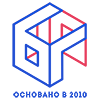 